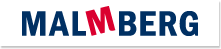 Actuele lesbrief Engels – Smashing – uitwerkingActuele lesbrief WK 48 – A2 – Malmberg Engels 2021–2022Assignment 1a	(voorbeeld:) asteroid, atmosphere, big bang, black hole, galaxy, meteor, Milky Way, moon, planets, sky, stars, sun, telescopeAssignment 2Assignment 3a	1	NASA sent a rocket into space to smash into an asteroid. True2	NASA is trying to move asteroids to make room for space travel. False3	NASA wants to find out if they can move asteroids that could collide with Earth. True4	DART is short for: Double Asteroid Redirection Test. True5	There has never been anything like the DART mission before. True6	In a new science fiction movie an asteroid and Earth collide. False7	We will know if the DART mission was successful in 10 months. Trueb	4	The U.S. government agency responsible for space science and technology.c	2	The risk of a collision between an asteroid and Earth is very small, but they want to be prepared.OpdrachtERK niveauOpdracht 1A2Opdracht 2A2Opdracht 3A2to smashf.	to break something into many piecesto collidee.	to hit something with strong forcethe first of its kindd.	the first one like thisto launchi.	to send a rocket into the airtargetl.	a thing at which an attack is aimedto orbitb.	to circle aroundto take something off its coursea.	to let something change its path or directionbeforehandc.	earlierin the foreseeable futurej.	soonwell in advancek.	some time before something happensharmlessg.	not dangerouspotentialh.	possiblethreatsf.	things that could cause trouble, harm, etc.